Сессия №48                          Решение №443            16 августа  2023 годаО внесении изменений в Решение Собрания депутатов Звениговского муниципального района Республики Марий Эл   от 17 февраля 2021 года№ 198   «Об утверждении «Положения об отдельных вопросах реализации инициативных проектов на территории Звениговского муниципального района Республики Марий Эл»В целях создания законодательных условий для развития инфраструктуры молодежной политики, в соответствии со статьей 26.1 Федерального закона от 6 октября 2003 года № 131-ФЗ «Об общих принципах организации местного самоуправления в Российской Федерации», руководствуясь Уставом Звениговского муниципального района Республики Марий Эл, Собрание депутатов Звениговского муниципального района:РЕШИЛО:           1. Внесении следующие изменения в Решение Собрания депутатов Звениговского муниципального района Республики Марий Эл   от 17 февраля 2021 года № 198   «Об утверждении «Положения об отдельных вопросах реализации инициативных проектов на территории Звениговского муниципального района Республики Марий Эл»:1.1. Пункт 3.1. Приложения после слов: «органам местного самоуправления» дополнить словосочетанием: «,в том числе в сфере развития молодежной политики.»;1.2. Пункт 3.2. Приложения изложить  в следующей редакции : « 3.2. С выдвижением (инициативой о внесении) инициативного проекта вправе выступить инициативная группа численностью не менее 3 граждан, достигших шестнадцатилетнего возраста и проживающих на территории Звениговского муниципального района, органы территориального общественного самоуправления,  староста сельского населенного пункта, Молодежный парламент Звениговского муниципального района (далее – инициаторы проекта).»;1.3. Пункт 3.3. Приложения дополнить абзацем 5 следующего содержания: «В случае, если инициатором проекта является Молодежный парламент Звениговского муниципального района, заявление подписывается председателем Молодежного парламента Звениговского муниципального района.»;1.4. Пункт 4.2. Приложения дополнить абзацем 4 следующего содержания: «В состав конкурсной комиссии включаются представители отделов администраций муниципальных районов, реализующих молодежную политику в соответствующем муниципальном образовании.».          2. Настоящее решение вступает в силу после официального опубликования в газете «Звениговская неделя» и подлежит размещению на официальном сайте Звениговского муниципального района в информационно-телекоммуникационной сети «Интернет».Глава Звениговского муниципального районаПредседатель Собрания депутатовЗвениговского муниципального района                                        Н.В. Лабутина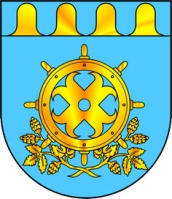 ЗВЕНИГОВО МУНИЦИПАЛ РАЙОНЫН  ДЕПУТАТ – ВЛАКЫН ПОГЫНЫН  ШЫМШЕ СОЗЫВШЕСОБРАНИЕ ДЕПУТАТОВ ЗВЕНИГОВСКОГО МУНИЦИПАЛЬНОГО РАЙОНАСЕДЬМОГО СОЗЫВА